Załącznik nr 3 do SIWZ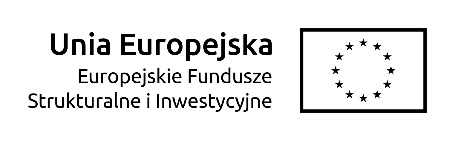 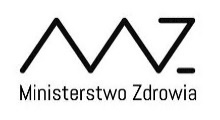 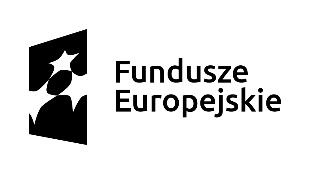 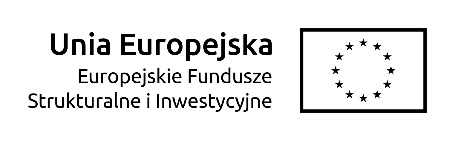 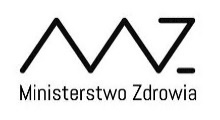 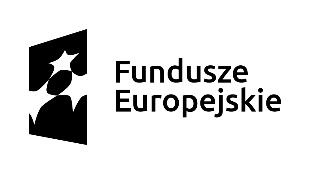 * gdy Wykonawcą jest spółka prawa handlowego:..........................................................................., z siedzibą w ............................................... przy ulicy ................................................................................wpisaną do Rejestru Przedsiębiorców Krajowego Sądowego prowadzonego przez Sąd Rejonowy ...................,  pod nr ..................................; NIP:.............; REGON .....................................................; zwaną dalej „Wykonawcą”, reprezentowaną przez  ................................................................. * gdy Wykonawcą jest osoba fizyczna prowadząca działalność gospodarczą:................., zamieszkałym/ą w ................ , przy ulicy .........................., prowadzącym/ą działalność gospodarczą pod firmą ....................................., adres wykonywania działalności gospodarczej: ………………..,  na podstawie wpisu do Centralnej Ewidencji i Informacji 
o Działalności Gospodarczej RP, PESEL: ............; NIP: ............... , REGON: …………zwanym/ą dalej „Wykonawcą”. * gdy Wykonawcą jest osoba fizyczna nieprowadząca działalności gospodarczej:.............................., zamieszkałym/ą w .............................., przy ulicy ...............; legitymującą się dowodem osobistym numer: ………… seria…………., PESEL.............; NIP ...............jest małym/średnim przedsiębiorcą (niepotrzebne skreślić)OFERTAW nawiązaniu do ogłoszenia na realizację usługi rezerwacji i zakupu miejsc hotelowych w kraju 
i za granicą, biletów kolejowych, autobusowych, biletów promowych za granicą (dalej: „biletów”), wynajmu busa/autokaru wraz z kierowcą/kierowcami oraz zakupu komercyjnego ubezpieczenia podróżnego na potrzeby Departamentu Funduszy Europejskich i e-Zdrowia w Ministerstwie Zdrowia składam ofertę, w terminie i na warunkach określonych w SOPZ i wzorze umowy.Do oferty dołączam wykaz dotychczas realizowanych usług wraz z dokumentami potwierdzającymi ich należyte wykonanie.Oświadczam, że:        jestem związany ofertą przez 30 dni od upływu terminu na składanie ofert,akceptuję termin płatności,w przypadku uznania naszej oferty za najkorzystniejszą, podpiszę umowę według załączonego wzoru, w terminie i miejscu wskazanym przez Zamawiającego.(podpis i pieczątka wykonawcy)           (data, miejscowość) Kwota opłaty transakcyjnej/prowizji za zrealizowanie każdej pojedynczej usługi 
wynosi ………………………… zł brutto (w tym VAT).